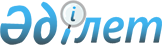 Қазақстан Республикасы Үкіметінің 2012 жылғы 21 қаңтардағы № 148 қаулысымен бекітілген Көшіп келушілердің Қазақстан Республикасына келуінің және онда болуының, сондай-ақ олардың Қазақстан Республикасынан кетуінің қағидаларының 6-тармағы он алтыншы абзацының қолданысын тоқтата тұру туралыҚазақстан Республикасы Үкіметінің 2023 жылғы 26 қыркүйектегі № 837 қаулысы.
      "Құқықтық актілер туралы" Қазақстан Республикасының Заңы 46-бабының 1-тармағына сәйкес Қазақстан Республикасының Үкіметі ҚАУЛЫ ЕТЕДІ:
      1. Қазақстан Республикасы Үкіметінің 2012 жылғы 21 қаңтардағы № 148 қаулысымен бекітілген Көшіп келушілердің Қазақстан Республикасына келуінің және онда болуының, сондай-ақ олардың Қазақстан Республикасынан кетуінің қағидаларының 6-тармағы он алтыншы абзацының қолданысы Қырғыз Республикасының азаматтары үшін 2024 жылғы 1 қыркүйекке дейін тоқтатыла тұрсын.
      2. Осы қаулы алғашқы ресми жарияланғанынан кейін күнтізбелік он күн өткен соң қолданысқа енгізіледі.
					© 2012. Қазақстан Республикасы Әділет министрлігінің «Қазақстан Республикасының Заңнама және құқықтық ақпарат институты» ШЖҚ РМК
				
      Қазақстан РеспубликасыныңПремьер-Министрі 

Ә. Смайылов
